http://impresso.dm.com.br/edicao/20180614/pagina/22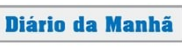 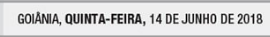 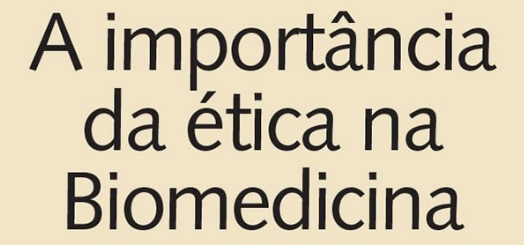 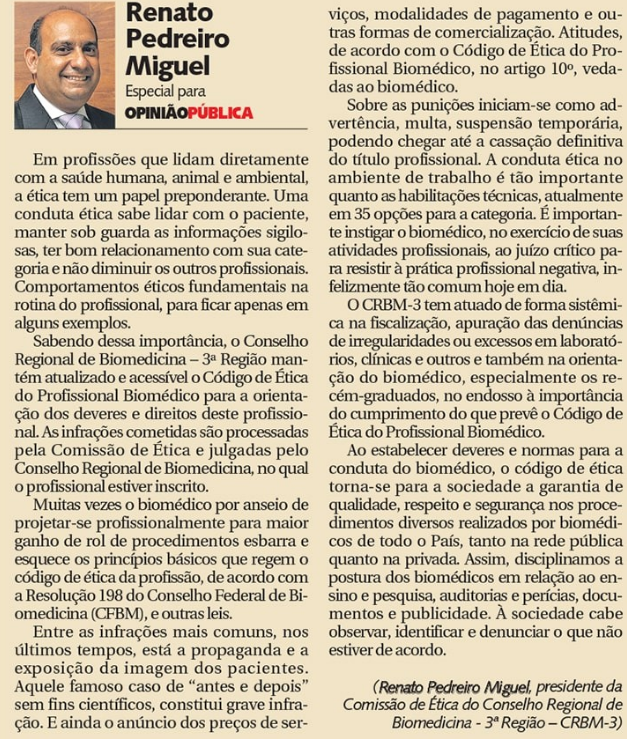 